CHAMPIONNAT DE DISTRCT par EQUIPEMercredi 13 novembre 2109 au Lycée Bolland à POISSY	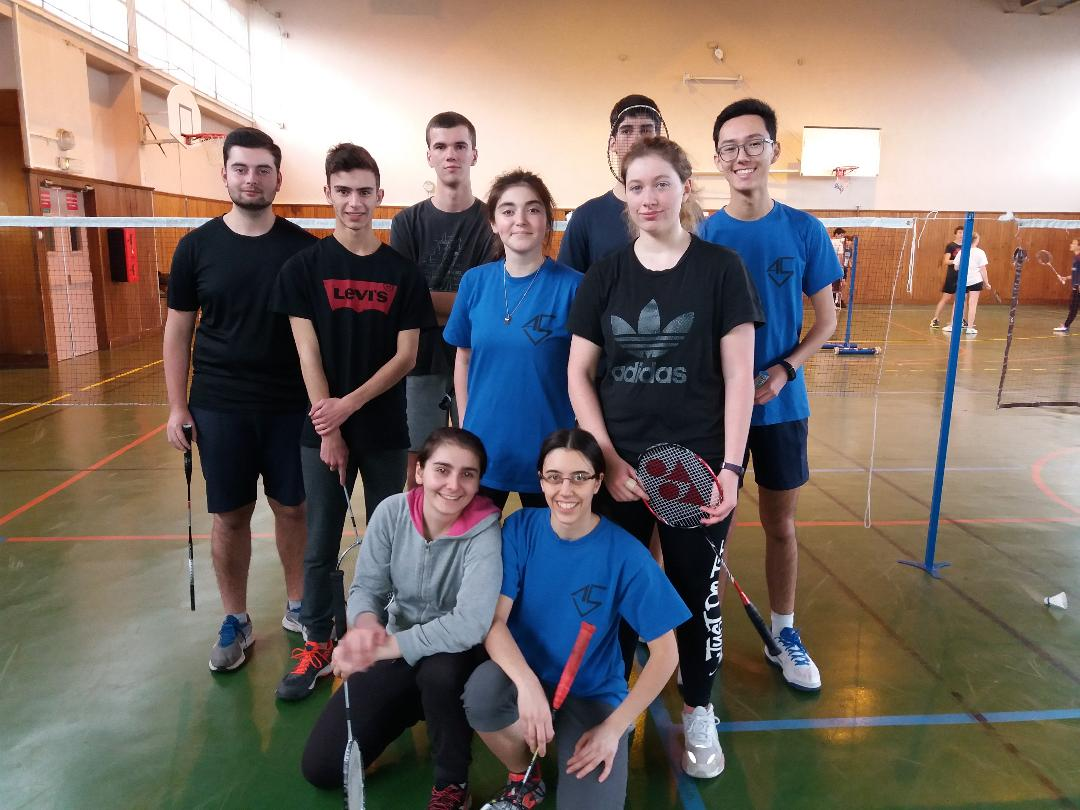 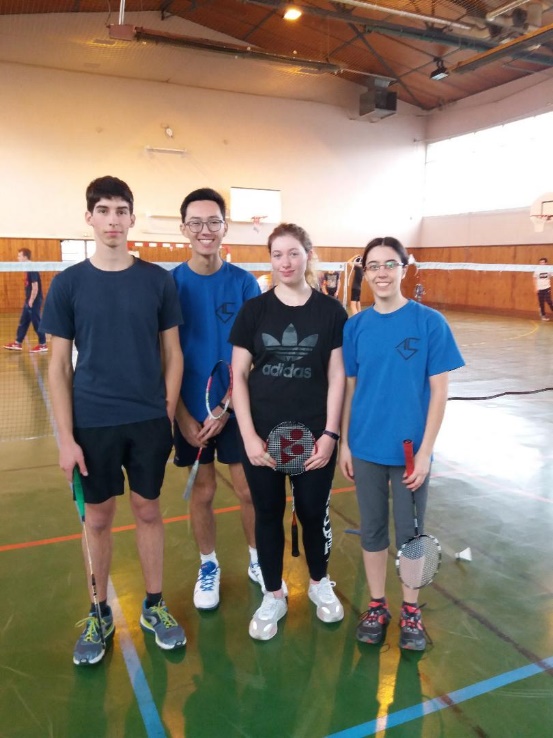 Première compétition de l’année 2019/2020Equipe 1 : Morgane, Lou Anne, Julian, Julien     Equipe 2 : Juliet, Elisa, Thomas, François et      GuillaumeLes 2 équipes du lycée se classent 4ème et 5ème                  BRAVO à TOUS !!!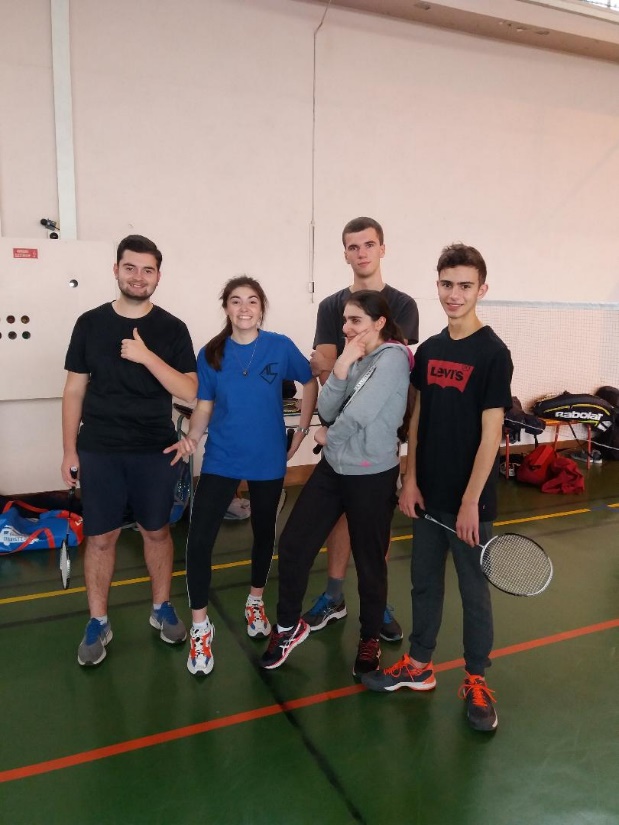 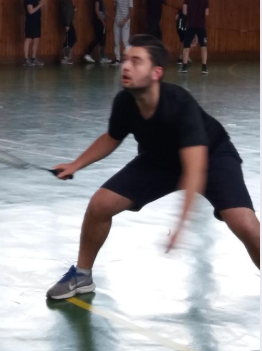 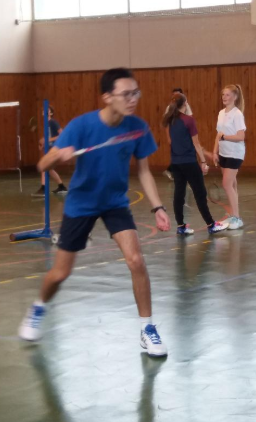 